FAKULTNÍ THOMAYEROVA NEMOCNICEVÍDEŇSKÁ 800140 59 PRAHA 4 - KRČAdresát: Flídr medical s.r.o. Široký Důl 200 Polička	 572 01Připravil, podpisInvestice:Provoz:        XOBJEDNÁVKA Č.                  00675-05-2023Středisko: 00675Datum vystavení:              30/01/2023Dodací lhůta:                    10/02/2023Dopravní dispozice:  Pavilon B4Vyřizuje/telefon:Bankovní spojení: ČNB 20001-36831041/0710Věc, popis: Servis kompresorů ORL11BX na pavilonu B4 – součást centrálního rozvodu medicinálního vzduchu FTN. Havarijní oprava 4 ks odvaděčů kondenzátu UF S-SP5. Kompresorová stanice původně na pavilonu G1 – není součástí smlouvy na zdrojové stanice. Práce již provedena – hlášení kompresorů na nutný servis.Kontaktní osoba(y)/telefon:ZKO: 371 97 000   IČO: 00064 190    DIČ: CZ00064190Cena bez DPH:         101.309,00 KčNa faktuře uvádějte vždy číslo objednávky a splatnost faktur 60 dní+60 dní bez penalizace. Fakturu vystaví dodavatel do 7 pracovních dní a zašle ve dvojím vyhotovení na adresu odběratele.Prohlášení dodavatele: S obsahem objednávky souhlasím a objednávku přijímám.Datum: _______06.02.2023___________________Za dodavatele, podpis, razítko: __________________________________________SchválilSchválilSchválil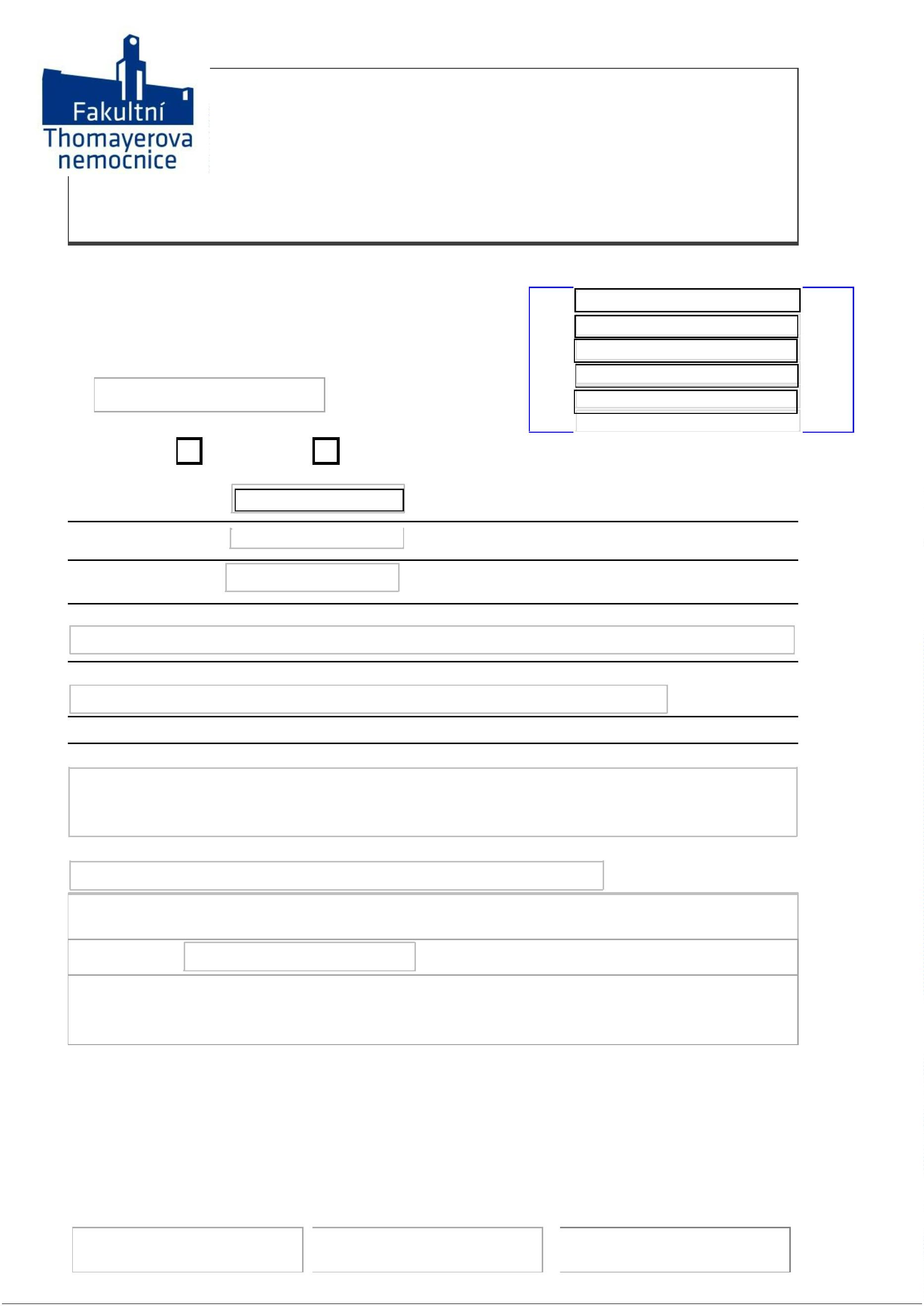 